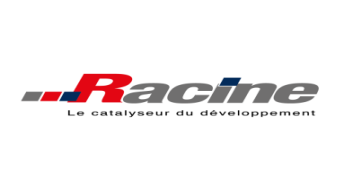 AGENCE CONSEILS EN COMMUNICATION ET DEVELOPPEMENTSESSION DE FORMATION THEME : «  Les approches participatives pour l’engagement des communautés »FORMULAIRE D’INSCRIPTION(Bon de commande) Nom ou Raison sociale :…………………………………………………………………………………Responsable du dossier :………………………………………………………………………………..Fonction :…………………………………………………………………………………………….......Tel :…………………………………………Email :……………………………………………………Cocher ( 1 ou 2):     1. Session de Ouagadougou                             2. Session de Bobo Dioulasso Modalités de règlement :Par virement sur le compte bancaire N° 0624 4270 0201/55 ouvert au nom de l’AGENCE RACINE à ORABANKPar chèque libellé au nom de l’AGENCE RACINEEn numéraire NB : Formulaire à remplir et à retourner par email à l’adresse : agenceracine@yahoo.com  ou à déposer directement au siège de l’Agence RACINE à la Cité an III, Avenue de l’Armée. Tel. 25 48 32 21/ 62 56 22 22/ 78 56 22 22.Délai d’inscription : 20 mars 2018	…………………, le……………….. N°Nom et prénoms FonctionMontant0102030405060708Montant total HTVAMontant total HTVA